PENGARUH TINGKAT KESEHATAN PERUSAHAAN ASURANSI TERHADAP PERTUMBUHAN KONTRIBUSI NETTO STUDI PADA 6 PERUSAHAAN ASURANSI SYARIAH DI INDONESIASKRIPSIDiajukan Sebagai Salah Satu Syarat Untuk Memperoleh Gelar Sarjana Ekonomi (S.E) Pada Jurusan Asuransi Syariah Fakultas Ekonomi dan Bisnis IslamUniversitas Islam Negeri Sultan Maulana Hasanuddin Banten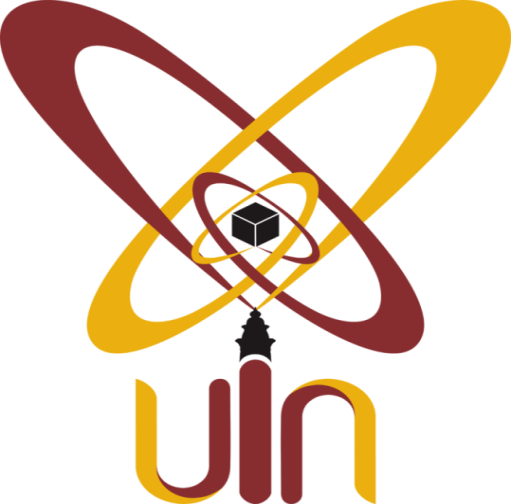  OlehM. SYAHRUL GUNAWANNIM :161430012JURUSAN/PROGRAM STUDI ASURANSI SYARIAHFAKULTAS EKONOMI DAN BISNIS ISLAMUIN SULTAN MAULANA HASANUDDIN BANTEN2019 M / 1441 H